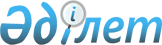 О порядке организации и проведения мирных собраний в Шардаринском районеРешение Шардаринского районного маслихата Туркестанской области от 24 июня 2020 года № 61-376-VI. Зарегистрировано Департаментом юстиции Туркестанской области 15 июля 2020 года № 5711
      В соответствии со статьей 6 Закона Республики Казахстан от 23 января 2001 года "О местном государственном управлении и самоуправлении в Республике Казахстан" и пунктом 2 статьи 8 Закона Республики Казахстан от 25 мая 2020 года "О порядке организации и проведения мирных собраний в Республике Казахстан", Шардаринскии районный маслихат РЕШИЛ:
      1. Специализированным местом для организации и проведения мирных собраний в Шардаринском районе определить "Парк Независимости" в городе Шардара.
      2. Утвердить маршрут для проведения демонстраций и шествий в городе Шардара от пересечения улиц Абая и Толе Би, вдоль улицы Абая, до пересечения улиц Абая и Майлыкожа.
      3. Определить порядок использования специализированных мест для организации и проведения мирных собраний в городе Шардаре, нормы их предельной заполняемости, требования к материально-техническому и организационному обеспечению специализированных мест для организации и проведения мирных собраний и шествий согласно приложению 1 к настоящему решению.
      4. Определить границы прилегающих территорий, в которых запрещено проведение пикетирования согласно приложению 2 к настоящему решению.
      5. Признать утратившим силу решение Шардаринского районного маслихата от 20 декабря 2019 года № 52-325-VI "О дополнительном регламентировании порядка проведения мирных собраний, митингов, шествий, пикетов и демонстраций" (зарегистриовано в Реестере государственной регистрации нормативных правовых актов за № 5365 и в эталонном контрольном банке нормативных правовых актов Республики Казахстан в электронном виде 17 января 2020 года).
      6. Государственному учреждению "Аппарат маслихата Шардаринского района" в установленном законодательством Республики Казахстан порядке обеспечить:
      1) государственную регистрацию настоящего решения в Республиканском государственном учреждении "Департамент юстиции Туркестанской области Министерства юстиции Республики Казахстан"; 
      2) размещение настоящего решения на интернет-ресурсе Шардаринского районного маслихата после его официального опубликования.
      7. Контроль за исполнением настоящего решения возложить на руководителя аппарата Шардаринского районного маслихата Бекмуратову Р.
      8. Настоящее решение вводится в действие по истечении десяти календарных дней после дня его первого официального опубликования. ПОРЯДОК
использования специализированных мест для организации и проведения мирных собраний и шествий
      Специализированное место для организации и проведения мирных собраний – место общего пользования или маршрут следования, определенные Шардаринским районным маслихатом для проведения мирных собраний или шествий. Материально-техническое оснащение специализированных мест для проведения мирных собраний и шествий
      Представитель местного исполнительного органа при положительном рассмотрении уведомления/заявления совместно с организатором мирного собрания/шествия выезжает на специализированное место проведения за один день для согласования порядка ведения мероприятия по вопросам:
      - отличительного знака организаторов мирных собраний;
      - для определения периметра и ознакомления с материально-техническими характеристиками места проведения;
      - использовать при проведении мирных собраний звукоусиливающие технические средства с уровнем звука, соответствующим законодательству Республики Казахстан, плакаты, транспаранты и иные средства наглядной агитации, а также транспортные средства в случаях, предусмотренных настоящим Законом;
      - специально отведенного места для СМИ (ограничение лентой, либо ограждением; обеспечение достаточной видимости для произведения фото- видеосъемки и получения интервью);
      - использования средств аудиовизуальной техники, а также техники для произведения видео- и фотосъемки при проведении мирных собраний;
      - для ознакомления с маршрутом шествия от пересечения улиц Абая и Толе Би, вдоль улицы Абая, до пересечения улиц Абая и Майлыкожа.
      В день проведения мирного собрания организатор и его участники:
      - находятся на территории специализированного места в течение времени, указанного в заявлении;
      - обеспечивают сохранность зданий, сооружений, малых архитектурных форм, зеленых насаждений, а также иного имущества;
      - соблюдают санитарные нормы и правила техники безопасности, законодательство Республики Казахстан по соблюдению общественного правопорядка;
      - носят отличительный знак организатора мирных собраний. Границы прилегающих территорий, в которых запрещено проведение пикетирования
      Проведение пикетирования запрещается:
      1. в местах массовых захоронений;
      2. на объектах железнодорожного, водного, воздушного и автомобильного транспорта и прилегающих к ним территориях;
      3. на территориях, прилегающих к организациям, обеспечивающим обороноспособность, безопасность государства и жизнедеятельность населения;
      4. на территориях, прилегающих к резиденциям Президента Республики Казахстан, Первого Президента Республики Казахстан – Елбасы;
      5. на территориях, прилегающих к опасным производственным объектам и иным объектам, эксплуатация которых требует соблюдения специальных правил техники безопасности;
      6. на магистральных железнодорожных сетях, магистральных трубопроводах, национальной электрической сети, магистральных линиях связи и прилегающих к ним территориях.
					© 2012. РГП на ПХВ «Институт законодательства и правовой информации Республики Казахстан» Министерства юстиции Республики Казахстан
				
      Председатель сессии

Р. Жунускулова

      Секретарь районного маслихата

Б. Муталиев
Приложение 1 к решению
Шардаринского районного
маслихата № 61-376-VI
от 24 июня 2020 года
№
п/п
Наименование специализированного места
Материально-техническое оснащение
Нормы предельной заполняемости
1
"Парк Независимости"
уличное освещение;
точка для подключения электроэнергии;
камеры видеонаблюдения и видеофиксации; 
парковочные места (1 заезд, 1 выезд)
100 человекПриложение 2 к решению
Шардаринского районного
маслихата № 61-376-VI
от 24 июня 2020 года